ПРОЕКТ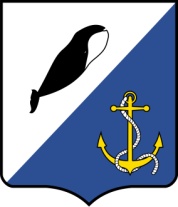 Российская ФедерацияЧукотский автономный округСОВЕТ ДЕПУТАТОВПРОВИДЕНСКОГО ГОРОДСКОГО ОКРУГАРЕШЕНИЕ(____ сессия 7 созыва)В целях приведения устава Провиденского городского округа в соответствие с законодательством Российской Федерации, руководствуясь Федеральным законом от 06 октября 2003 г. № 131-ФЗ «Об общих принципах организации местного самоуправления в Российской Федерации», Федеральным законом от 25 декабря 2008 г. № 273-ФЗ "О противодействии коррупции", Совет депутатов Провиденского городского округаРЕШИЛ:Внести в Устав Провиденского городского округа следующие изменения:1.1. Часть 2 статьи 21.1 изложить в новой редакции следующего содержания:«2. Староста сельского населенного пункта назначается представительным органом муниципального образования, в состав которого входит данный сельский населенный пункт, по представлению схода граждан сельского населенного пункта. Староста сельского населенного пункта назначается из числа граждан Российской Федерации, проживающих на территории данного сельского населенного пункта и обладающих активным избирательным правом, либо граждан Российской Федерации, достигших на день представления сходом граждан 18 лет и имеющих в собственности жилое помещение, расположенное на территории данного сельского населенного пункта.».Часть 3 статьи 21.1. изложить в ново редакции следующего содержания:«3. Староста сельского населенного пункта не является лицом, замещающим государственную должность, должность государственной гражданской службы, муниципальную должность, за исключением муниципальной должности депутата представительного органа муниципального образования, осуществляющего свои полномочия на непостоянной основе, или должность муниципальной службы, не может состоять в трудовых отношениях и иных непосредственно связанных с ними отношениях с органами местного самоуправления.».Пункт 1 части 4 статьи 21.1. изложить в ново редакции следующего содержания:«1) замещающее государственную должность, должность государственной гражданской службы, муниципальную должность, за исключением муниципальной должности депутата представительного органа муниципального образования, осуществляющего свои полномочия на непостоянной основе, или должность муниципальной службы;».1.2. В пункте 36 части 2 статьи 24 слова «, а также о приеме имущества в муниципальную собственность» исключить.1.3. Статью 26 дополнить частью 9.1. следующего содержания:«9.1. Если иное не установлено федеральным законом, граждане, претендующие на замещение муниципальной должности, и лица, замещающие муниципальные должности, представляют сведения о своих доходах, расходах, об имуществе и обязательствах имущественного характера, а также о доходах, расходах, об имуществе и обязательствах имущественного характера своих супруг (супругов) и несовершеннолетних детей Губернатору Чукотского автономного округа в порядке, установленном законом Чукотского автономного округа. Лицо, замещающее муниципальную должность депутата представительного органа муниципального образования и осуществляющее свои полномочия на непостоянной основе, представляет указанные сведения о доходах, об имуществе и обязательствах имущественного характера в течение четырех месяцев со дня избрания депутатом, передачи ему вакантного депутатского мандата. Лицо, замещающее муниципальную должность депутата представительного органа муниципального образования и осуществляющее свои полномочия на непостоянной основе, в случаях, предусмотренных частью 1 статьи 3 Федерального закона от 3 декабря 2012 года № 230-ФЗ "О контроле за соответствием расходов лиц, замещающих государственные должности, и иных лиц их доходам", представляет сведения о доходах, расходах, об имуществе и обязательствах имущественного характера в соответствии с законодательством Российской Федерации. В случае, если в течение отчетного периода сделки, предусмотренные частью 1 статьи 3 Федерального закона от 3 декабря 2012 года № 230-ФЗ "О контроле за соответствием расходов лиц, замещающих государственные должности, и иных лиц их доходам", общая сумма которых превышает общий доход данного лица и его супруги (супруга) за три последних года, предшествующих отчетному периоду, не совершались, лицо, замещающее муниципальную должность депутата представительного органа муниципального образования и осуществляющее свои полномочия на непостоянной основе, сообщает об этом Губернатору Чукотского автономного округа в порядке, установленном законом Чукотского автономного округа. Обеспечение доступа к информации о представляемых лицами, замещающими муниципальные должности депутата представительного органа муниципального образования, сведениях о доходах, расходах, об имуществе и обязательствах имущественного характера, к информации о представлении такими лицами заведомо недостоверных или неполных сведений о доходах, расходах, об имуществе и обязательствах имущественного характера осуществляется в соответствии с федеральными законами, указами Президента Российской Федерации. Обобщенная информация об исполнении (ненадлежащем исполнении) лицами, замещающими муниципальные должности депутата представительного органа муниципального образования, обязанности представить сведения о доходах, расходах, об имуществе и обязательствах имущественного характера размещается на официальных сайтах органов местного самоуправления (при условии отсутствия в такой информации персональных данных, позволяющих идентифицировать соответствующее лицо, и данных, позволяющих индивидуализировать имущество, принадлежащее соответствующему лицу) в порядке, установленном законом Чукотского автономного округа.».Часть 10.3. статьи 26  признать утратившей силу.1.4. Часть 1 статьи 31  дополнить пунктом 13 следующего содержания:«13) в случае отсутствия депутата без уважительных причин на всех заседаниях представительного органа муниципального образования в течение шести месяцев подряд.».2. Обнародовать настоящее решение на официальном сайте Провиденского городского округа, а также на информационных стендах в помещениях администрации в селах Провиденского городского округа, в течение 7 дней со дня его государственной регистрации.	3. Настоящее решение вступает в законную силу со дня его официального обнародования, после государственной регистрации, за исключением положений, для которых установлены иные сроки вступления их в силу.            4. Пункты 1.3-1.8, 1.10,1.11, подпункты 1, 2 пункта 1.12; 1.13-1.15, 1.17-1.20, 1.22, 1.23, 1.25 настоящего Решения вступают в силу с 01 января 2023 года, но не ранее чем со дня официального обнародования.Председатель Совета депутатовПровиденского городского округа                                             С.А. ШестопаловГлава Провиденского городского округа                                   Е.В. Подлесныйот ____________ 2022 г.№ _____п.г.т. ПровиденияО внесении изменений в устав Провиденского городского округа Чукотского автономного округа